Applying and Visualizing Rotations on a GridApplying and Visualizing Rotations on a GridApplying and Visualizing Rotations on a GridApplying and Visualizing Rotations on a GridIdentifies rotation that takes a shape to its image on a grid (point of rotation on shape). 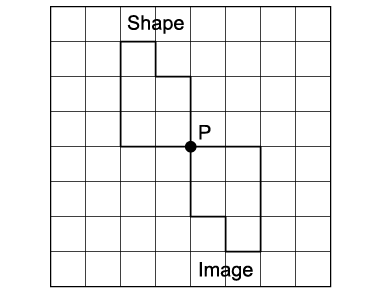 “I know the shape was rotated 180° clockwise about vertex P.”Identifies rotation that takes a shape to its image on a grid (point of rotation off shape). 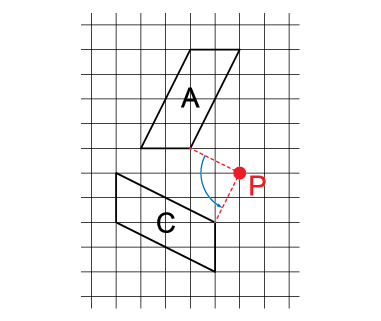 “I know the shape was rotated 90° counterclockwise about point P.”Performs and describes various rotations with angles of rotation 
to 360°.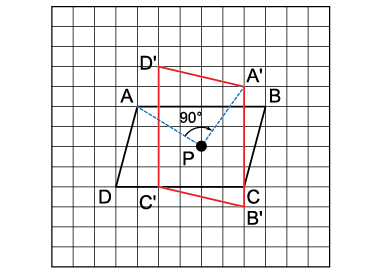 “I used the point of rotation to rotate the shape 270° counterclockwise. 
If I rotated the shape 90° clockwise, 
I would get the same final image. 
I know the image is correct because each vertex and its image are the same distance from point P and the angle between the lines joining matching vertices to the point of rotation is 90°.Visualizes, predicts, and describes where the image of a shape will be after a rotation. 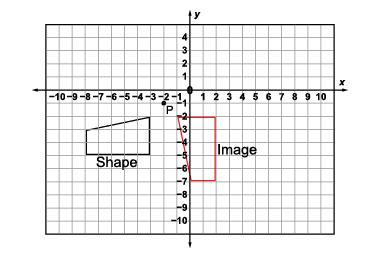 “I can picture rotating the shape 90° counterclockwise about the 
point of rotation, P.”Observations/DocumentationObservations/DocumentationObservations/DocumentationObservations/Documentation